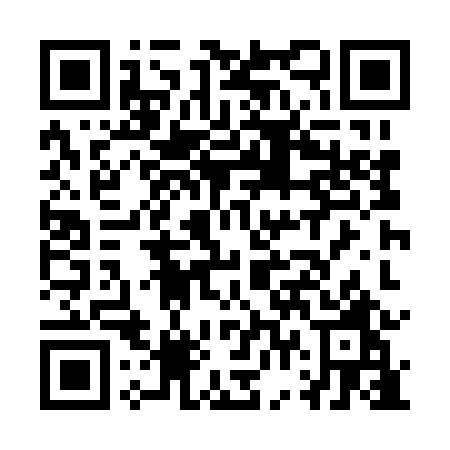 Prayer times for Radziszewo Krole, PolandWed 1 May 2024 - Fri 31 May 2024High Latitude Method: Angle Based RulePrayer Calculation Method: Muslim World LeagueAsar Calculation Method: HanafiPrayer times provided by https://www.salahtimes.comDateDayFajrSunriseDhuhrAsrMaghribIsha1Wed2:184:5712:275:357:5710:242Thu2:144:5512:265:367:5910:273Fri2:134:5312:265:378:0110:314Sat2:134:5112:265:388:0210:325Sun2:124:4912:265:398:0410:336Mon2:114:4712:265:408:0610:337Tue2:104:4612:265:418:0710:348Wed2:094:4412:265:428:0910:359Thu2:094:4212:265:438:1110:3610Fri2:084:4012:265:448:1210:3611Sat2:074:3912:265:458:1410:3712Sun2:074:3712:265:468:1610:3813Mon2:064:3512:265:478:1710:3814Tue2:054:3412:265:488:1910:3915Wed2:054:3212:265:498:2010:4016Thu2:044:3112:265:508:2210:4017Fri2:034:2912:265:518:2310:4118Sat2:034:2812:265:528:2510:4219Sun2:024:2612:265:538:2610:4220Mon2:024:2512:265:538:2810:4321Tue2:014:2412:265:548:2910:4422Wed2:014:2212:265:558:3110:4423Thu2:004:2112:265:568:3210:4524Fri2:004:2012:265:578:3410:4625Sat2:004:1912:275:588:3510:4626Sun1:594:1712:275:588:3610:4727Mon1:594:1612:275:598:3810:4828Tue1:584:1512:276:008:3910:4829Wed1:584:1412:276:018:4010:4930Thu1:584:1312:276:018:4110:4931Fri1:584:1312:276:028:4310:50